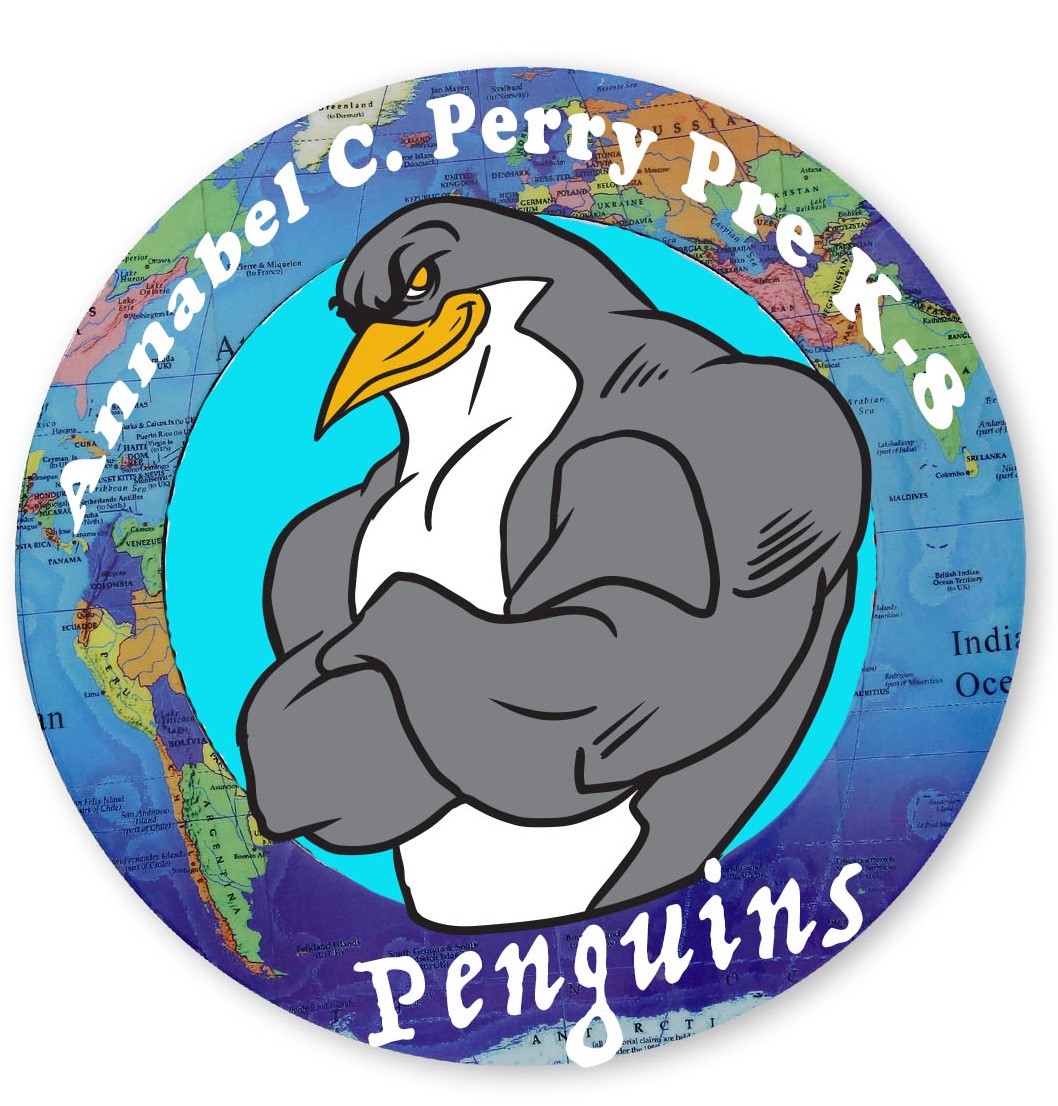 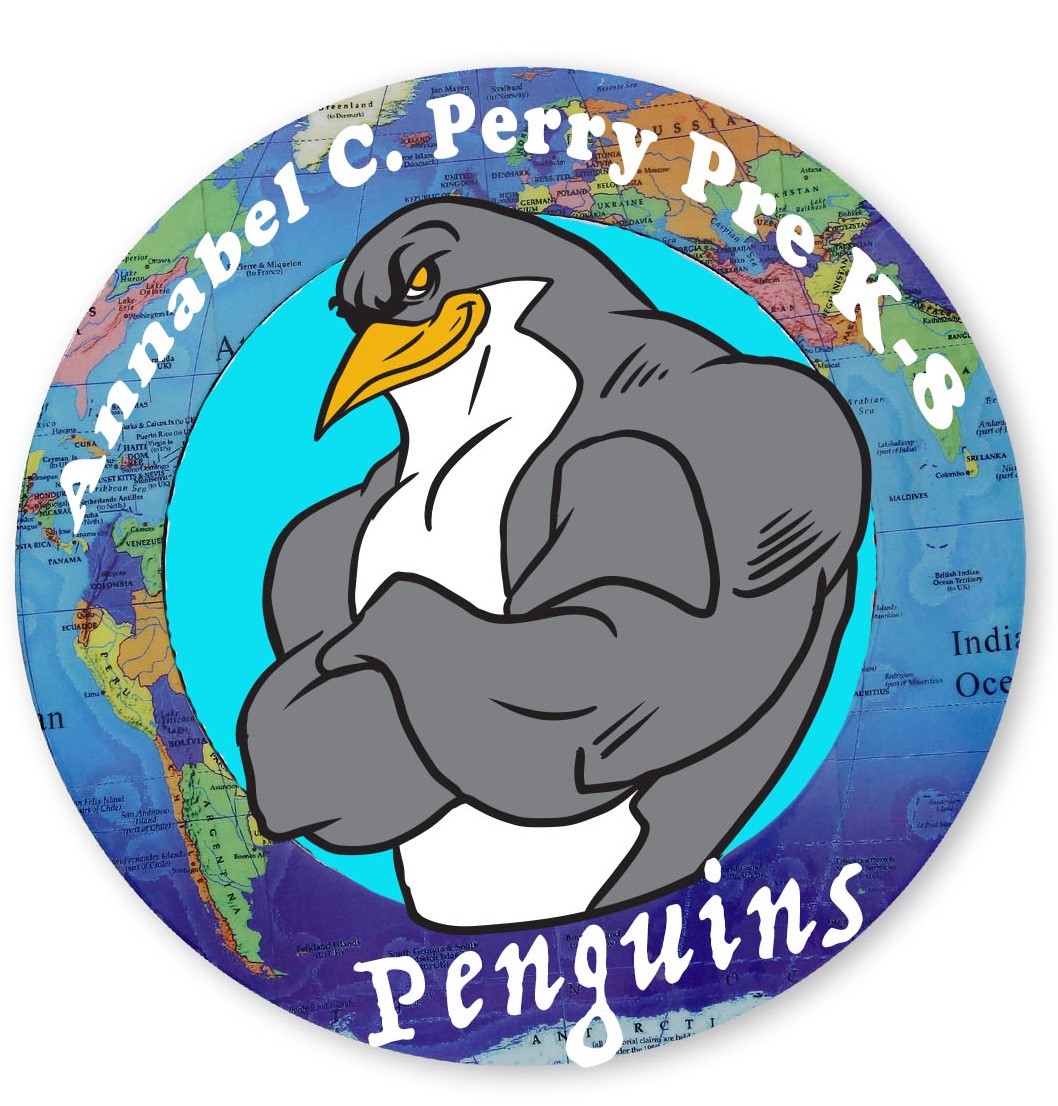 “A Culture of Caring”        Accountability                    Supportive                     DrivenItem: